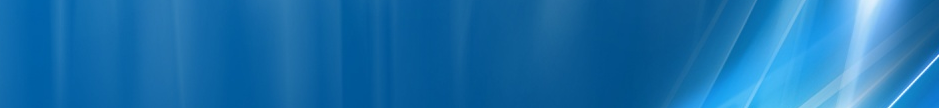 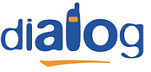 Ambele microcell-uri Mobil Rom din Gara de Nord au fost lansate aproape concomitent în luna august 1999 pe durata vestitei fazei de densificare microcelulara D3M, acest site find mai precis lansat pe data de 18 august 1999. Atentie, acest microcell este instalat outdoor – în afara garii : omnidirectionalul este montat deasupra intrarii casei de bilete mai din dreapta – cea din fata fântânei arteziene...HW equipmentBTS Alcatel M5M	  | Evolium A9110		| 2 TRXKathrein K75 15 64 7					| Omni 890-960 MHz / 360° / 5dBiOficial, se spune ca este „pe perete la Gregory's, cum intri pe stanga, deasupra tavanului fals ; antena baston H=9m în fata fântânii arteziene, BTS H=4m”... Cât despre puterea de emisie, nu pot sa spun ca este fantastica : îmi amintesc ca abia de am reusit sa sincronizez pe TEMS celula – eu fiind în statia RATB de pe trotuarul din fata site-ului... eram asadar cât se poate de bine în raza sa de actiune, însa T610-ul nu reusea mai deloc sa se mentina sub valoarea RAM-ului !SW configurationAmbele microcell-uri din Gara de Nord au fost bagate în LAC-ul 100, ceea ce este problematic pentru ca toata zona (site-urile macrocelulare) este în LAC 140 !!! Bine macar ca ambele micro-uri sunt Barred, asadar nu faci LU-uri (Location Update) în nestire degeaba în stand-by, ci pâna la urma doar la sfâritul unei comunicatii – în cazul de ai avut sanse sa treci peste RAM si sa ajungi pe unul din aceste micro-uri dedicate acoperirii Garii de Nord (când vei iesi din comunicatie revii obligatoriu în LAC 140 deci LU) !BCCHLACCIDTRXDiverse8510089912H85, H122RAM -48 dBmBarredBA_List 64 / 68 / 69 / 72 / 76 / 79 / 81 / 83 / 86 / 89 / 123 / 124Avem declarate minim BCCH 124 care corespunde celui de-al doilea microcell din Gara de Nord (BI_898), plus BCCH 76 / 79 / 83 de la site-ul macro BI_085 Palatul SNCFR, dar si BCCH 64 care corespunde celulei din statia de metrou Gara de Nord 1 (BI_853) alaturi de BCCH 79 al statiei de metrou Gara de Nord 2 (BI_681)Test 7EA   |  2Ter  0RAR2MTMS-TXPWR-MAX-CCH5     |33 dBmT321260BSIC 44BABS-AG-BLKS-RES1PRP5DSF18CNCCCH configuration1     |CombinedCRH10